               ҠАРАР                                                                                 		ПОСТАНОВЛЕНИЕ                                            16  июль  2021 й.                         		 №16       	                    16 июля  2021 г.О призвании утратившим силу постановление  № 20 от 27.11.2014 г. «Об  утверждении  перечня  автомобильных дорог  общего пользования местного  значения,  относящихся в собственность сельского поселения Мендяновский сельсовет муниципального района Альшеевский район  Республики Башкортостан»В соответствии с   ч. 2 ст.7 Федерального Закона от 08.11.2007 года №257-ФЗ «Об автомобильных дорогах и дорожной деятельности в Российской Федерации» и ч. 3 ст.14 Федерального закона  от 6.10. 2003 г. № 131-ФЗ "Об общих принципах организации местного самоуправления в Российской Федерации", Администрация сельского поселения Мендяновский сельсовет муниципального района Альшеевский район Республики Башкортостан постановляет:   1. Признать утратившим силу постановление  Администрации сельского поселения Мендяновский сельсовет муниципального района  Альшеевский район Республики Башкортостан  №20 от 27.11.2014 г. «Об  утверждении  перечня  автомобильных дорог  общего пользования местного  значения,  относящихся в собственность сельского поселения Мендяновский сельсовет муниципального района Альшеевский район  Республики Башкортостан»2.  Обнародовать настоящее постановление путем размещения на официальном сайте и информационном стенде сельского поселения;3. Контроль за исполнением данного постановления оставляю за собой.	Глава  сельского поселения                                              Р.Р.СитдиковБАШҠОРТОСТАН  РЕСПУБЛИКАҺЫӘЛШӘЙ РАЙОНЫМУНИЦИПАЛЬ РАЙОНЫНЫҢМЕНДЯН АУЫЛ СОВЕТЫАУЫЛ БИЛӘМӘҺЕХАКИМИӘТЕ(БАШҠОРТОСТАН РЕСПУБЛИКАҺЫӘЛШӘЙ РАЙОНЫМЕНДЯН АУЫЛ СОВЕТЫ)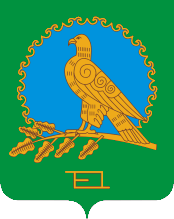               АДМИНИСТРАЦИЯСЕЛЬСКОГО ПОСЕЛЕНИЯМЕНДЯНОВСКИЙ СЕЛЬСОВЕТМУНИЦИПАЛЬНОГО РАЙОНААЛЬШЕЕВСКИЙ РАЙОНРЕСПУБЛИКИ БАШКОРТОСТАН(МЕНДЯНОВСКИЙ СЕЛЬСОВЕТАЛЬШЕЕВСКОГО  РАЙОНАРЕСПУБЛИКИ БАШКОРТОСТАН)